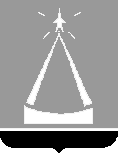 ГЛАВА  ГОРОДА  ЛЫТКАРИНОМОСКОВСКОЙ ОБЛАСТИПОСТАНОВЛЕНИЕ08.10.2015 № 580-пг.ЛыткариноО предоставлении субсидий субъектам малого и среднего предпринимательства по итогам проведения конкурсного отбора в целях оказания финансовой поддержки субъектам малого и среднего предпринимательства в городе Лыткарино На основании Федерального закона от 24.07.2007 № 209-ФЗ «О развитии малого и среднего предпринимательства в Российской Федерации», Устава города Лыткарино Московской области, Решения Совета депутатов города Лыткарино от 11.12.2014 № 588/69 «Об утверждении бюджета города Лыткарино на 2015 год и на плановый период 2016 и 2017 годов»», в целях реализации мероприятий муниципальной программы «Предпринимательство города Лыткарино» на 2015-2019 годы, утвержденной постановлением Главы города Лыткарино от 14.10.2014 № 810-п и на основании решения Комиссии по проведению конкурсного отбора в целях оказания финансовой поддержки субъектам малого и среднего предпринимательства в городе Лыткарино (протокол от 06.10.2015 № 1) по итогам проведённого конкурсного отбора, постановляю:	1. Предоставить субсидии субъектам малого и среднего предпринимательства в 2015 году согласно приложению.	2.  Начальнику отдела развития предпринимательства и торговли  Администрации города Лыткарино (П.К. Радиков) обеспечить опубликование настоящего постановления в средствах массовой информации и размещение на официальном сайте города Лыткарино в сети Интернет.	3.     Контроль за исполнением настоящего постановления возложить на заместителя Главы Администрации города Лыткарино Л.С. Иванову.И.о. Главы города Лыткарино	В.В. ЛуценкоУтверждено постановлением И.о. Главы города Лыткарино от  08.10.2015 № 580-пПеречень субъектов малого и среднего предпринимательства-получателей субсидий в 2015 годуСубъект малого и среднего предпринимательстваОбщий объем субсидии (руб.)В том числе:В том числе:В том числе:Субъект малого и среднего предпринимательстваОбщий объем субсидии (руб.)За счёт средств местного бюджета(руб.)За счёт субсидий из бюджета Московской области(руб.)За счёт субсидий из федерального бюджета (руб.)Закрытое акционерное общество ДиаКлон (ЗАО ДиаКлон)1 000 000,00150 000,00194 000,00656 000,00Индивидуальный предприниматель Савенков Игорь Владимирович (ИП Савенков И.В.)708 850,00100 000,00137 000,00471 850,00Общество с ограниченной ответственностью Производственное Объединение Евролифтмаш (ООО ПО Евролифтмаш)1 000 000,00150 000,00194 000,00656 000,00